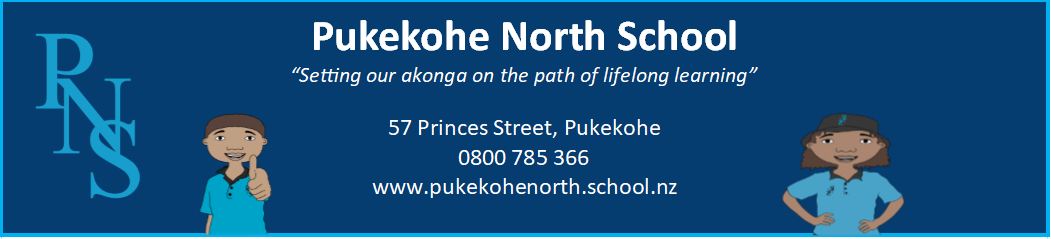 Our Ideal Applicant:/ Total Immersion Year 3-4Monday 19 February 2024Kia Ora Applicant,Pukekohe North School is on the move.We have wonderful tamariki who are well-behaved and keen to learn.They are thirsty for knowledge and progress.Our pro-active Board is adamant that our achievement levels will rise and be equitable with nationwide percentages.Hence, your application is so important to the vision and direction of our kura as we seek to appoint a passionate educator who can bring their skills and expertise to our team of dedicated kaiako.Our Board seeks to appoint a Year 3-4 Kaiako who has the following skills and attributes:Converses fluently in Te Reo and applies tikanga Maori into all aspects of their daily livesDemonstrates in-depth knowledge of Te Marautanga o AotearoaDemonstrates successful teaching and assessment practicesDemonstrates expertise in Teaching and Learning Programming to accommodate aakonga needsHas experience in teaching in a total immersion settingAs our school community is predominantly Maori (59%) it is highly desirable that the successful applicant:Is highly collaborative with excellent communication and interpersonal skillsEstablishes and maintains respectful relationships with staff, aakonga, whaanau, and the wider school communityExemplifies the principles of Te Tiriti o WaitangiDisplays advanced organisational skillsCommitted to personal growth and developmentPossesses a good sense of humourPukekohe North School Board. 